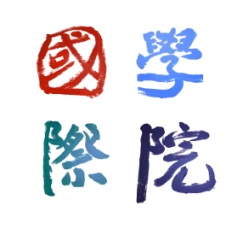 國立屏東科技大學 國際學院 華語文中心入學申請表APPLICATION FORM請使用中文或英文，以正楷清楚填寫Type or print clearly in Chinese or English申請人簽名 Applicant Signature                      日期Date                        Chinese Language CenterNational Pingtung University of Science and TechnologyE-mail：clc@mail.npust.edu.twTEL：+ 886-8-770-3202 ext. 7715   FAX：+ 886-8-774-02741, Shuefu Road, Neipu, Pingtung 91201, TAIWAN1. 姓名 Full Name________________  ________________  ________________ First Name        Middle Name       Last Name1. 姓名 Full Name________________  ________________  ________________ First Name        Middle Name       Last Name1. 姓名 Full Name________________  ________________  ________________ First Name        Middle Name       Last Name照片Photo2. 中文姓名 Chinese Name___________________________________________________2. 中文姓名 Chinese Name___________________________________________________2. 中文姓名 Chinese Name___________________________________________________照片Photo3. 國籍 Nationality____________________________________________________3. 國籍 Nationality____________________________________________________3. 國籍 Nationality____________________________________________________照片Photo4. 性別Gender: □男Male  □女Female5. 婚姻狀況Marital Status: □未婚Single  □已婚Married5. 婚姻狀況Marital Status: □未婚Single  □已婚Married5. 婚姻狀況Marital Status: □未婚Single  □已婚Married6. 出生地 Place of Birth_______________________7. 出生日期Date of Birth____________/______________/___________日Day      月Month      年Year 7. 出生日期Date of Birth____________/______________/___________日Day      月Month      年Year 7. 出生日期Date of Birth____________/______________/___________日Day      月Month      年Year 8. 護照號碼Passport Number   __________________________________8. 護照號碼Passport Number   __________________________________8. 護照號碼Passport Number   __________________________________8. 護照號碼Passport Number   __________________________________9. 電話號碼Phone Number  家用電話Home____________________  手機號碼Mobile phone______________________9. 電話號碼Phone Number  家用電話Home____________________  手機號碼Mobile phone______________________9. 電話號碼Phone Number  家用電話Home____________________  手機號碼Mobile phone______________________9. 電話號碼Phone Number  家用電話Home____________________  手機號碼Mobile phone______________________10. 永久住址Home Address ( Please print clearly in English)________________________________________________________________________________11. 通訊住址 Mailing Address (The admissions letter will be mailed to this address, please print clearly in English)________________________________________________________________________________10. 永久住址Home Address ( Please print clearly in English)________________________________________________________________________________11. 通訊住址 Mailing Address (The admissions letter will be mailed to this address, please print clearly in English)________________________________________________________________________________10. 永久住址Home Address ( Please print clearly in English)________________________________________________________________________________11. 通訊住址 Mailing Address (The admissions letter will be mailed to this address, please print clearly in English)________________________________________________________________________________10. 永久住址Home Address ( Please print clearly in English)________________________________________________________________________________11. 通訊住址 Mailing Address (The admissions letter will be mailed to this address, please print clearly in English)________________________________________________________________________________12. 電子郵件 Email Address   ________________________________________________________________________________13 . 緊急通訊 Emergency Contact________________  ________________   ________________   ___________________________________________姓名Name      電話Phone No.   與申請人關係Relationship                E-mail14. 最高學歷Highest Level of Education ________________________________________________學校名稱Name of School_________________________________________________________主修Major _____________________________________________________________________12. 電子郵件 Email Address   ________________________________________________________________________________13 . 緊急通訊 Emergency Contact________________  ________________   ________________   ___________________________________________姓名Name      電話Phone No.   與申請人關係Relationship                E-mail14. 最高學歷Highest Level of Education ________________________________________________學校名稱Name of School_________________________________________________________主修Major _____________________________________________________________________12. 電子郵件 Email Address   ________________________________________________________________________________13 . 緊急通訊 Emergency Contact________________  ________________   ________________   ___________________________________________姓名Name      電話Phone No.   與申請人關係Relationship                E-mail14. 最高學歷Highest Level of Education ________________________________________________學校名稱Name of School_________________________________________________________主修Major _____________________________________________________________________12. 電子郵件 Email Address   ________________________________________________________________________________13 . 緊急通訊 Emergency Contact________________  ________________   ________________   ___________________________________________姓名Name      電話Phone No.   與申請人關係Relationship                E-mail14. 最高學歷Highest Level of Education ________________________________________________學校名稱Name of School_________________________________________________________主修Major _____________________________________________________________________15. 職業Occupation   ______________________________15. 職業Occupation   ______________________________16. 就業或學習單位 Name of Employer or School   __________________________________________16. 就業或學習單位 Name of Employer or School   __________________________________________17. 申請班別 Which term are you applying for?□2014 Fall Semester ( Sep. 2014 – Jan. 2015 )□2015 Spring Semester ( Feb. 2015 - Jun. 2015 )18. 語言背景Language Background:母語Native Language ___________________   其他語言Other Language ___________________19. 是否學習過華語文？Have you ever studied Chinese? □ 否No   □ 是Yes ( If yes, complete the following )     (1) 什麼時候學習的中文？When did you study Chinese? __________________________________________    (2) 學習多久呢？How long have you studied Chinese? ____________________________________________    (3) 在哪裡學習呢？Where did you study?_______________________________________________________    (4) 學習正體字或是簡體字呢？Did you study traditional or simplified characters?        □ 正體字Traditional    □ 簡體字Simplified    □ 兩者皆有 Both    (5) 使用過何種教材？ What learning materials have you used before?________________________________________________________________________________________    (6) 你參加過中文能力測驗嗎？Have you ever taken a Chinese Proficiency Test?        □ 參加過 Yes    □ 沒參加過 No        如果參加過，請告知是何種測驗及認證。If yes, what test and certificate do you have?________________________________________________________________________________________20. 如何支付學習費用？How will you finance your study?   □ 個人存款Personal savings   □ 父母支援Parental support   □ 獎學金Scholarship Awarded by________________________________________   其他Other ( Specify ) _______________________________________________________________17. 申請班別 Which term are you applying for?□2014 Fall Semester ( Sep. 2014 – Jan. 2015 )□2015 Spring Semester ( Feb. 2015 - Jun. 2015 )18. 語言背景Language Background:母語Native Language ___________________   其他語言Other Language ___________________19. 是否學習過華語文？Have you ever studied Chinese? □ 否No   □ 是Yes ( If yes, complete the following )     (1) 什麼時候學習的中文？When did you study Chinese? __________________________________________    (2) 學習多久呢？How long have you studied Chinese? ____________________________________________    (3) 在哪裡學習呢？Where did you study?_______________________________________________________    (4) 學習正體字或是簡體字呢？Did you study traditional or simplified characters?        □ 正體字Traditional    □ 簡體字Simplified    □ 兩者皆有 Both    (5) 使用過何種教材？ What learning materials have you used before?________________________________________________________________________________________    (6) 你參加過中文能力測驗嗎？Have you ever taken a Chinese Proficiency Test?        □ 參加過 Yes    □ 沒參加過 No        如果參加過，請告知是何種測驗及認證。If yes, what test and certificate do you have?________________________________________________________________________________________20. 如何支付學習費用？How will you finance your study?   □ 個人存款Personal savings   □ 父母支援Parental support   □ 獎學金Scholarship Awarded by________________________________________   其他Other ( Specify ) _______________________________________________________________17. 申請班別 Which term are you applying for?□2014 Fall Semester ( Sep. 2014 – Jan. 2015 )□2015 Spring Semester ( Feb. 2015 - Jun. 2015 )18. 語言背景Language Background:母語Native Language ___________________   其他語言Other Language ___________________19. 是否學習過華語文？Have you ever studied Chinese? □ 否No   □ 是Yes ( If yes, complete the following )     (1) 什麼時候學習的中文？When did you study Chinese? __________________________________________    (2) 學習多久呢？How long have you studied Chinese? ____________________________________________    (3) 在哪裡學習呢？Where did you study?_______________________________________________________    (4) 學習正體字或是簡體字呢？Did you study traditional or simplified characters?        □ 正體字Traditional    □ 簡體字Simplified    □ 兩者皆有 Both    (5) 使用過何種教材？ What learning materials have you used before?________________________________________________________________________________________    (6) 你參加過中文能力測驗嗎？Have you ever taken a Chinese Proficiency Test?        □ 參加過 Yes    □ 沒參加過 No        如果參加過，請告知是何種測驗及認證。If yes, what test and certificate do you have?________________________________________________________________________________________20. 如何支付學習費用？How will you finance your study?   □ 個人存款Personal savings   □ 父母支援Parental support   □ 獎學金Scholarship Awarded by________________________________________   其他Other ( Specify ) _______________________________________________________________17. 申請班別 Which term are you applying for?□2014 Fall Semester ( Sep. 2014 – Jan. 2015 )□2015 Spring Semester ( Feb. 2015 - Jun. 2015 )18. 語言背景Language Background:母語Native Language ___________________   其他語言Other Language ___________________19. 是否學習過華語文？Have you ever studied Chinese? □ 否No   □ 是Yes ( If yes, complete the following )     (1) 什麼時候學習的中文？When did you study Chinese? __________________________________________    (2) 學習多久呢？How long have you studied Chinese? ____________________________________________    (3) 在哪裡學習呢？Where did you study?_______________________________________________________    (4) 學習正體字或是簡體字呢？Did you study traditional or simplified characters?        □ 正體字Traditional    □ 簡體字Simplified    □ 兩者皆有 Both    (5) 使用過何種教材？ What learning materials have you used before?________________________________________________________________________________________    (6) 你參加過中文能力測驗嗎？Have you ever taken a Chinese Proficiency Test?        □ 參加過 Yes    □ 沒參加過 No        如果參加過，請告知是何種測驗及認證。If yes, what test and certificate do you have?________________________________________________________________________________________20. 如何支付學習費用？How will you finance your study?   □ 個人存款Personal savings   □ 父母支援Parental support   □ 獎學金Scholarship Awarded by________________________________________   其他Other ( Specify ) _______________________________________________________________21. 是否要申請宿舍？ Do you need a room in the dorm？是Yes  否No 21. 是否要申請宿舍？ Do you need a room in the dorm？是Yes  否No 21. 是否要申請宿舍？ Do you need a room in the dorm？是Yes  否No 21. 是否要申請宿舍？ Do you need a room in the dorm？是Yes  否No 22. 請備齊下列文件 Please send your completed application form and the following materials:    □ 護照影本 Copy of your passport or, if available, your Alien Resident Certificate.    □ 文憑影本 A photocopy of diploma (for applicants not currently enrolled in university)    □ 財力證明 Financial Statement showing at least US$2,500 (within the past 3 months)    □ 讀書計畫 Study Plan (at least 150 words)    □ 照片兩張 Two of 2-inch photos. Please attach one of them to this application.22. 請備齊下列文件 Please send your completed application form and the following materials:    □ 護照影本 Copy of your passport or, if available, your Alien Resident Certificate.    □ 文憑影本 A photocopy of diploma (for applicants not currently enrolled in university)    □ 財力證明 Financial Statement showing at least US$2,500 (within the past 3 months)    □ 讀書計畫 Study Plan (at least 150 words)    □ 照片兩張 Two of 2-inch photos. Please attach one of them to this application.22. 請備齊下列文件 Please send your completed application form and the following materials:    □ 護照影本 Copy of your passport or, if available, your Alien Resident Certificate.    □ 文憑影本 A photocopy of diploma (for applicants not currently enrolled in university)    □ 財力證明 Financial Statement showing at least US$2,500 (within the past 3 months)    □ 讀書計畫 Study Plan (at least 150 words)    □ 照片兩張 Two of 2-inch photos. Please attach one of them to this application.22. 請備齊下列文件 Please send your completed application form and the following materials:    □ 護照影本 Copy of your passport or, if available, your Alien Resident Certificate.    □ 文憑影本 A photocopy of diploma (for applicants not currently enrolled in university)    □ 財力證明 Financial Statement showing at least US$2,500 (within the past 3 months)    □ 讀書計畫 Study Plan (at least 150 words)    □ 照片兩張 Two of 2-inch photos. Please attach one of them to this application.